Plasticage du rainbow WarriorPar William LaverdièreOù: Nouvelle-ZélandeQuand: 10 Juillet 1985Quoi: explosion du bateauConsequence: Mort de Fernando Peireira photographe.Il était allé cherché son appareille photo dans la cave du bateauPays : France, il voulait tester des armes nucléaires et Greenpeace voulait s’y interposerPM 1 : François MitterrandPM 2 : Charles HernuEnquête : démission de Charles HernuLes services secret voulaient sabordé le navire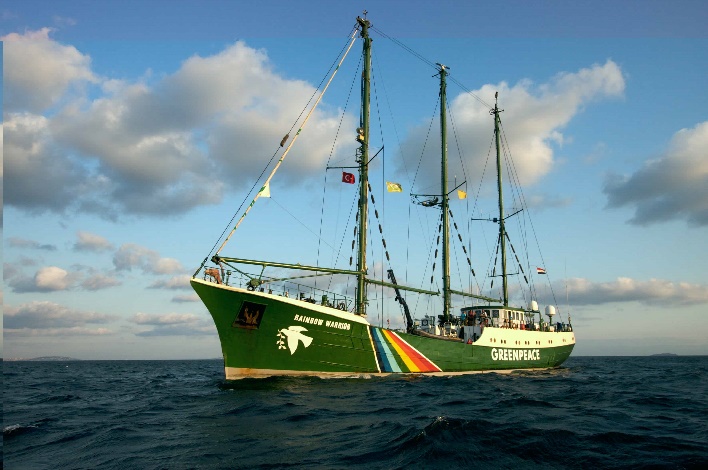 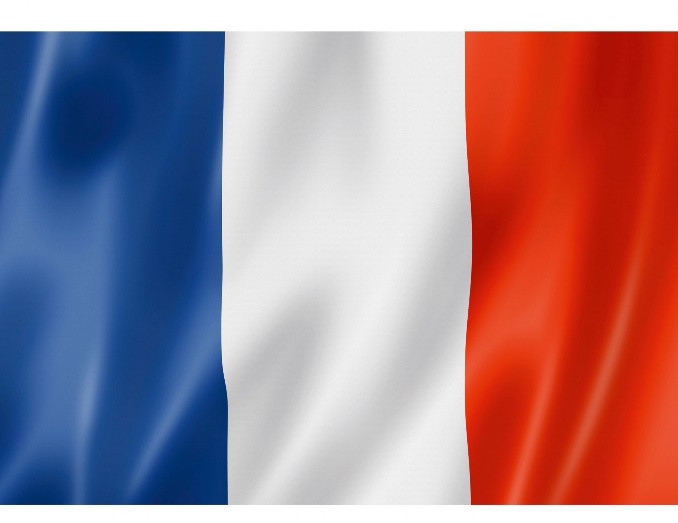 